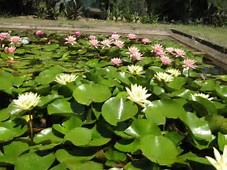 Animas Family Therapy, LLCRelease of InformationDate: _______________________I, __________________________________, (Client or Guardian of client) give my permission to exchange information between parties listed below in order to provide collaborative services for the benefit of the client with Marianne Crom, LPC.______________________________________       ________________________________________________________________________       __________________________________This release is in effect up to one year from the signature date.  Because of confidentiality and HIPPA rights, no undocumented information is permitted._______________________________________     Date: _____________________Client’s signature (or name if guardian is signing)_______________________________________     Date: _____________________Guardian’s signature